/ – Seit über zehn Jahren beweisen die Mitarbeitenden von Edeka Südwest mit ihrer Initiative „Cent-Spende – Edeka Südwest hilft“ nun schon: Gemeinsam kann man mehr bewirken. Dabei spenden sie den Cent-Betrag nach dem Komma ihrer monatlichen Lohnabrechnung und unterstützen mit dem Geld etwa 20 soziale Organisationen und Aktionen im Jahr, wie nun auch den Förderkreis Krebskranke Kinder e.V. in Stuttgart. Er erhält eine Spende über 1.500 Euro.Die Initiative „Cent-Spende – Edeka Südwest hilft“ gibt es bereits seit 2011. Die Mitarbeitenden, die sich an dem Projekt beteiligen, machen selbst Vorschläge, welche Vereine und Organisationen mit den Spenden unterstützt werden sollen. Ein Gremium bestehend aus vier Unternehmensvertretenden aus den Geschäftsbereichen Nachhaltigkeit, Personal, Recht und Unternehmenskommunikation, dem Betriebsrat sowie acht weiteren Mitarbeitenden, die alle zwei Jahre wechseln, stimmen über die Verteilung ab.Sabine Bösel, Fachliche Leiterin Weiterbildung Edeka Südwest, überreichte den symbolischen Spendenscheck an Prof. Dr. Stefan Nägele, 1. Vorsitzender des Förderkreis Krebskranke Kinder e.V.. „Der Förderkreis Krebskranke Kinder hilft flexibel und schnell krebskranken Kindern und Jugendlichen sowie deren Familien in Stuttgart und der Region während der Behandlung und danach“, erläuterte Prof. Dr. Stefan Nägele anlässlich der Spendenübergabe und ergänzte: „Mit dem Blauen Haus bietet der Verein Familien krebskranker Kinder ein Zuhause auf Zeit, in dem Eltern und Geschwister während der Behandlung der jungen Patientinnen und Patienten in unmittelbarer Nähe zum Olgahospital wohnen und Kraft tanken können.“Schnelle und unbürokratische Hilfe für betroffene FamilienDie Krebserkrankung eines Kindes wirft das Leben der ganzen Familie aus der Bahn. Die Projekte des Förderkreises haben daher neben den jungen Patientinnen den Patienten immer auch die Eltern, Geschwister und das weitere soziale Umfeld im Blick. Seit 1982 hilft der Förderkreis nach diesem Prinzip unbürokratisch und schnell krebskranken Kindern und Jugendlichen sowie deren Familien in Stuttgart und der Region während der Therapie und danach.Zusatzinformation – Förderkreis Krebskranke Kinder e.V.https://www.foerderkreis-krebskranke-kinder.de/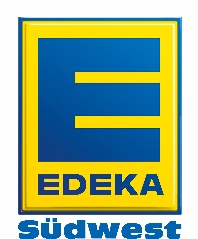 